Press release - KAMA GmbH at drupa 2024 – Hall 1, B51Innovative Finishing KAMA at drupa with a new roadmap and lots of innovationGerman based KAMA will be presenting the latest technologies and finishing solutions with a high degree of automation at drupa 2024 under the motto “Die Zukunft meistern” (master the future). They will be demonstrating once more what makes the KAMA solutions unique: their efficiency and flexibility for short to medium runs for both conventional and digital workflows. Concept of full automation The innovative manufacturer will show live demos of modern finishing and efficient folding carton production with sensationally short set-up times at the ProCut 76 Foil and the FlexFold 52i at their booth in hall 1 B51. With the two solutions KAMA offers a complete workflow including die cutting, conventional embellishment and fully automated box making with Braille application and full inspection. KAMA will also be introducing its concept for a fully automated workflow for the first time at the world’s leading trade fair, which includes an automatic system to change tooling at the die cutter and a robotized transport to the FlexFold 52i folder gluer.Novelty for Digital EmbellishmentThe last piece of innovation that KAMA will announce is expected to be a game changer in the digital embellishment arena. The new KAMA Hammerhead 76/106 for digital spot varnish and digital foil application will come with patented and disruptive features that enable a smooth integration into existing workflows. The robustly designed Hammerhead 76/106 excels because of superior quality, high production speed and simplicity of operation. “The new digital solution sets the course for KAMA’s future product road map”, announces CBO Jordi Giralt. “We offer solutions beyond technology and are the first provider in the industry to offer both digital and conventional embellishment solutions in our portfolio.”About KAMAKAMA GmbH is a leading manufacturer for converting and embellishment in commercial and packaging printing and is recognised as a trendsetter for efficient finishing in digital and digital packaging printing. All products are developed and manufactured at the headquarters in Dresden, Germany, and distributed worldwide, with successful installations in more than 80 countries. The company's 130-year history is full of patents and innovations.www.kama.infoFollow us on: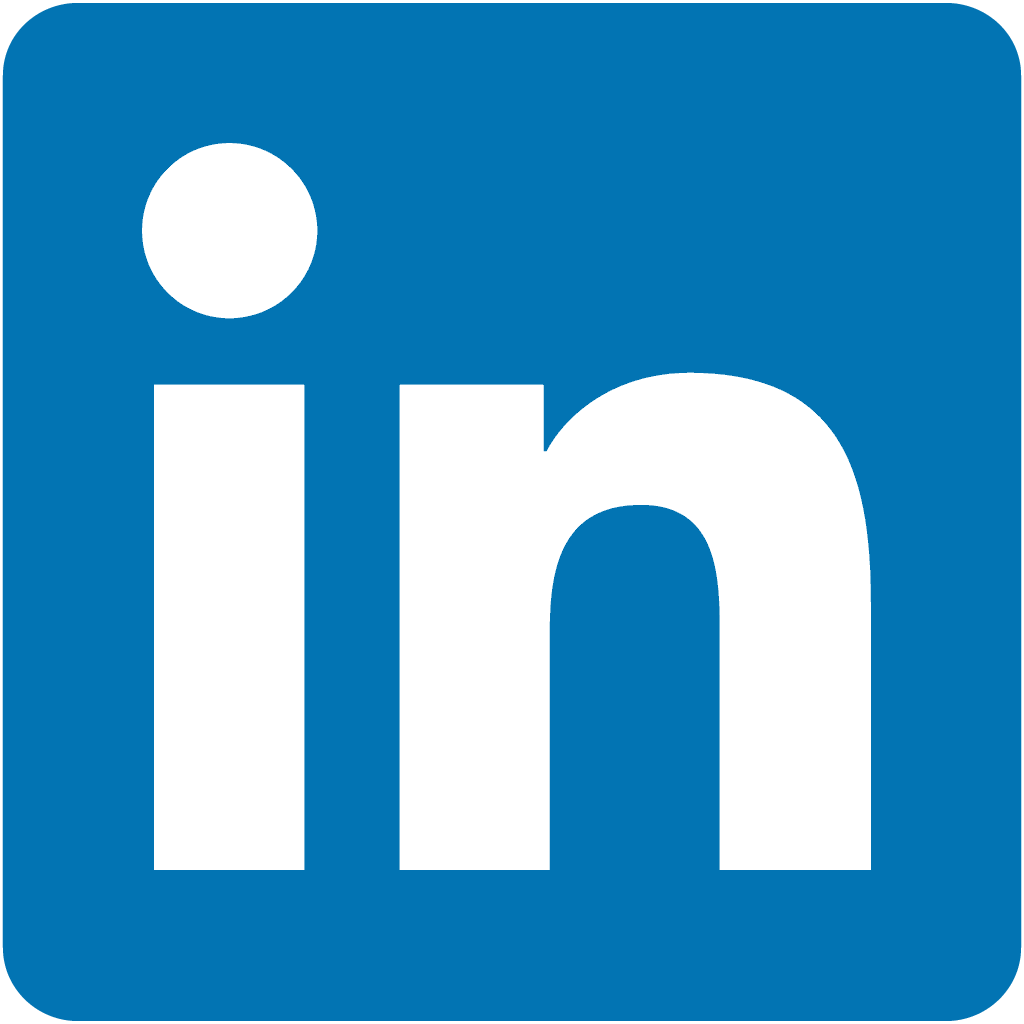 